SLIDE: see slide providedHow to Read the Bible with a (Non-Believing) FriendSLIDE: 
Never doubt the power of an invitation!I know you’re a spiritual person and I appreciate that! Would you be up for reading parts of the Bible together sometime and discussing what we read?Have you ever been curious about what this whole Jesus thing is about, or who Jesus is?I’m grateful for friends like you who respect my faith! Know what frustrates me? My friends don’t know why I believe this stuff! Would you be open to reading some of the Bible with me sometime?SLIDE: Reading the Bible with a FriendYour Goal: to help them fall in love with Jesus for themselves.SLIDE: Some Paradigm Shifts to See Disciplemaking MovementsFROM depending on methods TO practicing extraordinary prayer and fastingFROM discipled by me TO discipled by JesusFROM brokering knowledge TO igniting actionFROM “individually” TO “together”FROM “that’s interesting” TO doing what it saysSLIDE: 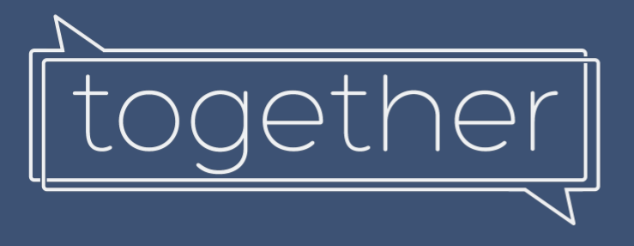 